文化局性別分析指引確認議題與問題確定預期成果發展並選擇方案分析並提出意見執行決策之溝通評估與監督新增性別統計指標作業檢核表(一)計畫名稱新北市女性參與STEM之分析：從圖書館推廣面新北市女性參與STEM之分析：從圖書館推廣面新北市女性參與STEM之分析：從圖書館推廣面新北市女性參與STEM之分析：從圖書館推廣面新北市女性參與STEM之分析：從圖書館推廣面新北市女性參與STEM之分析：從圖書館推廣面(二)領域(可複選)權力、決策、影響力領域就業、經濟、福利領域人口、婚姻、家庭領域教育、文化、媒體領域權力、決策、影響力領域就業、經濟、福利領域人口、婚姻、家庭領域教育、文化、媒體領域權力、決策、影響力領域就業、經濟、福利領域人口、婚姻、家庭領域教育、文化、媒體領域人身安全、司法領域健康、醫療、照顧領域環境、能源、科技領域其他：（請說明）人身安全、司法領域健康、醫療、照顧領域環境、能源、科技領域其他：（請說明）人身安全、司法領域健康、醫療、照顧領域環境、能源、科技領域其他：（請說明）(三)問題、現況或性別不平等情形之描述STEM 教育包含四個領域，分別為科學（Science）、科技（Technology）、工程（Engineering）、數學（Mathematics）領域，旨為跨學科的教學內容或模式，培養學生動手、創新、綜合運用各領域知識的素養及能力，讓各領域之間產生連結，並進而能夠整合應用於實務和解決生活問題。參考學者蔡釋鋒在2016年對男性及女性STEM領域知識的學習表現研究，兩者在STEM領域的學習表現其實均無顯著差異，代表女性對於STEM領域的學習並不輸男性。而參考新北市政府針對107學年度第2學期公私立高職學生就讀STEM領域相關科系性別與人數統計，在調查之總人數17,730人中，男生人數計12,135人占比為68.4%，女生人數計5,595人占比為31.6%，新北市高職的女生在就讀STEM領域的人數約為男生的二分之一。另外，參考統計處之性別統計指標彙總「歷年大專校院學生人數－按性別與科系3分類分」資料中，歷年「人文類」科系之女性比例約占65%，而「科技類」科系則相反，為男性比例約占65%。觀察上述統計資料，即使男性和女性在STEM領域知識的學習表現無顯著差異，但是在實際就讀相關科系之人數統計中，仍然顯示「科技類」科系男生多，「人文類」科系之女生多之性別差異。一般民眾對於不同性別適合或擅長就讀什麼樣的學科領域，至今或許現況中仍存在著「男理工、女文史」的刻板印象，不論是從家庭、學校或社會環境中不自覺地灌輸與強化，或是考試導向的教育和升學壓力促使遵循傳統或刻板的觀念。新北市立圖書館做為地方的知識門戶，擁有豐富館藏資源並提供了多元圖書資訊服務，除了提供一般大眾借閱圖書、使用設備等圖書館相關資源，新北市立圖書館每年亦辦理諸多各類型推廣活動，而配合107年度起開始的性別平等委員會跨局處議題計畫，新北市立圖書館亦開始以提升7至15歲女孩對於STEM領域之興趣及參與度為目標，辦理及整合全市各館舉辦之科學、科技、工程及數學等STEM領域相關主題講座及體驗課程，規劃保留部分參加名額提供女孩優先報名，並且透過持續的宣導以期增加影響範圍，並統計參與人次等性別資料，以期待從小開始培養女孩STEM能力。    觀察新北市立圖書館暨各分館「7至15歲孩童參與STEM主題活動之性別比例」及「借書總冊數」等兩項性別相關統計資料概況，從例年「借書總冊數」統計中發現：0歲至18歲女孩在借閱書籍冊數的比例，多於同年齡層之男孩比例，或許即表示此年齡層中的女孩的確有在使用圖書館提供之各項資源，而觀察「7至15歲孩童參與STEM主題活動之性別比例」統計，107年度參與STEM主題活動的男孩人次多於女孩人次，而108年則或許有積極推動、保留女孩參與名額之原因，使女孩參與人次有所增加。為推廣不同性別的多元可能性，提升女孩對STEM領域之興趣及參與度，消除傳統上「男理工、女人文」區隔、僵化的性別印象，加強對家長、一般民眾的宣導，使民眾更加瞭解性別平權內涵，增加女孩的學習與探索、規劃職涯發展的興趣及機會，並促進女孩在STEM領域持續參與之動機，發揮圖書館社會教育功能目標，營造平權的閱讀環境。 STEM 教育包含四個領域，分別為科學（Science）、科技（Technology）、工程（Engineering）、數學（Mathematics）領域，旨為跨學科的教學內容或模式，培養學生動手、創新、綜合運用各領域知識的素養及能力，讓各領域之間產生連結，並進而能夠整合應用於實務和解決生活問題。參考學者蔡釋鋒在2016年對男性及女性STEM領域知識的學習表現研究，兩者在STEM領域的學習表現其實均無顯著差異，代表女性對於STEM領域的學習並不輸男性。而參考新北市政府針對107學年度第2學期公私立高職學生就讀STEM領域相關科系性別與人數統計，在調查之總人數17,730人中，男生人數計12,135人占比為68.4%，女生人數計5,595人占比為31.6%，新北市高職的女生在就讀STEM領域的人數約為男生的二分之一。另外，參考統計處之性別統計指標彙總「歷年大專校院學生人數－按性別與科系3分類分」資料中，歷年「人文類」科系之女性比例約占65%，而「科技類」科系則相反，為男性比例約占65%。觀察上述統計資料，即使男性和女性在STEM領域知識的學習表現無顯著差異，但是在實際就讀相關科系之人數統計中，仍然顯示「科技類」科系男生多，「人文類」科系之女生多之性別差異。一般民眾對於不同性別適合或擅長就讀什麼樣的學科領域，至今或許現況中仍存在著「男理工、女文史」的刻板印象，不論是從家庭、學校或社會環境中不自覺地灌輸與強化，或是考試導向的教育和升學壓力促使遵循傳統或刻板的觀念。新北市立圖書館做為地方的知識門戶，擁有豐富館藏資源並提供了多元圖書資訊服務，除了提供一般大眾借閱圖書、使用設備等圖書館相關資源，新北市立圖書館每年亦辦理諸多各類型推廣活動，而配合107年度起開始的性別平等委員會跨局處議題計畫，新北市立圖書館亦開始以提升7至15歲女孩對於STEM領域之興趣及參與度為目標，辦理及整合全市各館舉辦之科學、科技、工程及數學等STEM領域相關主題講座及體驗課程，規劃保留部分參加名額提供女孩優先報名，並且透過持續的宣導以期增加影響範圍，並統計參與人次等性別資料，以期待從小開始培養女孩STEM能力。    觀察新北市立圖書館暨各分館「7至15歲孩童參與STEM主題活動之性別比例」及「借書總冊數」等兩項性別相關統計資料概況，從例年「借書總冊數」統計中發現：0歲至18歲女孩在借閱書籍冊數的比例，多於同年齡層之男孩比例，或許即表示此年齡層中的女孩的確有在使用圖書館提供之各項資源，而觀察「7至15歲孩童參與STEM主題活動之性別比例」統計，107年度參與STEM主題活動的男孩人次多於女孩人次，而108年則或許有積極推動、保留女孩參與名額之原因，使女孩參與人次有所增加。為推廣不同性別的多元可能性，提升女孩對STEM領域之興趣及參與度，消除傳統上「男理工、女人文」區隔、僵化的性別印象，加強對家長、一般民眾的宣導，使民眾更加瞭解性別平權內涵，增加女孩的學習與探索、規劃職涯發展的興趣及機會，並促進女孩在STEM領域持續參與之動機，發揮圖書館社會教育功能目標，營造平權的閱讀環境。 STEM 教育包含四個領域，分別為科學（Science）、科技（Technology）、工程（Engineering）、數學（Mathematics）領域，旨為跨學科的教學內容或模式，培養學生動手、創新、綜合運用各領域知識的素養及能力，讓各領域之間產生連結，並進而能夠整合應用於實務和解決生活問題。參考學者蔡釋鋒在2016年對男性及女性STEM領域知識的學習表現研究，兩者在STEM領域的學習表現其實均無顯著差異，代表女性對於STEM領域的學習並不輸男性。而參考新北市政府針對107學年度第2學期公私立高職學生就讀STEM領域相關科系性別與人數統計，在調查之總人數17,730人中，男生人數計12,135人占比為68.4%，女生人數計5,595人占比為31.6%，新北市高職的女生在就讀STEM領域的人數約為男生的二分之一。另外，參考統計處之性別統計指標彙總「歷年大專校院學生人數－按性別與科系3分類分」資料中，歷年「人文類」科系之女性比例約占65%，而「科技類」科系則相反，為男性比例約占65%。觀察上述統計資料，即使男性和女性在STEM領域知識的學習表現無顯著差異，但是在實際就讀相關科系之人數統計中，仍然顯示「科技類」科系男生多，「人文類」科系之女生多之性別差異。一般民眾對於不同性別適合或擅長就讀什麼樣的學科領域，至今或許現況中仍存在著「男理工、女文史」的刻板印象，不論是從家庭、學校或社會環境中不自覺地灌輸與強化，或是考試導向的教育和升學壓力促使遵循傳統或刻板的觀念。新北市立圖書館做為地方的知識門戶，擁有豐富館藏資源並提供了多元圖書資訊服務，除了提供一般大眾借閱圖書、使用設備等圖書館相關資源，新北市立圖書館每年亦辦理諸多各類型推廣活動，而配合107年度起開始的性別平等委員會跨局處議題計畫，新北市立圖書館亦開始以提升7至15歲女孩對於STEM領域之興趣及參與度為目標，辦理及整合全市各館舉辦之科學、科技、工程及數學等STEM領域相關主題講座及體驗課程，規劃保留部分參加名額提供女孩優先報名，並且透過持續的宣導以期增加影響範圍，並統計參與人次等性別資料，以期待從小開始培養女孩STEM能力。    觀察新北市立圖書館暨各分館「7至15歲孩童參與STEM主題活動之性別比例」及「借書總冊數」等兩項性別相關統計資料概況，從例年「借書總冊數」統計中發現：0歲至18歲女孩在借閱書籍冊數的比例，多於同年齡層之男孩比例，或許即表示此年齡層中的女孩的確有在使用圖書館提供之各項資源，而觀察「7至15歲孩童參與STEM主題活動之性別比例」統計，107年度參與STEM主題活動的男孩人次多於女孩人次，而108年則或許有積極推動、保留女孩參與名額之原因，使女孩參與人次有所增加。為推廣不同性別的多元可能性，提升女孩對STEM領域之興趣及參與度，消除傳統上「男理工、女人文」區隔、僵化的性別印象，加強對家長、一般民眾的宣導，使民眾更加瞭解性別平權內涵，增加女孩的學習與探索、規劃職涯發展的興趣及機會，並促進女孩在STEM領域持續參與之動機，發揮圖書館社會教育功能目標，營造平權的閱讀環境。 STEM 教育包含四個領域，分別為科學（Science）、科技（Technology）、工程（Engineering）、數學（Mathematics）領域，旨為跨學科的教學內容或模式，培養學生動手、創新、綜合運用各領域知識的素養及能力，讓各領域之間產生連結，並進而能夠整合應用於實務和解決生活問題。參考學者蔡釋鋒在2016年對男性及女性STEM領域知識的學習表現研究，兩者在STEM領域的學習表現其實均無顯著差異，代表女性對於STEM領域的學習並不輸男性。而參考新北市政府針對107學年度第2學期公私立高職學生就讀STEM領域相關科系性別與人數統計，在調查之總人數17,730人中，男生人數計12,135人占比為68.4%，女生人數計5,595人占比為31.6%，新北市高職的女生在就讀STEM領域的人數約為男生的二分之一。另外，參考統計處之性別統計指標彙總「歷年大專校院學生人數－按性別與科系3分類分」資料中，歷年「人文類」科系之女性比例約占65%，而「科技類」科系則相反，為男性比例約占65%。觀察上述統計資料，即使男性和女性在STEM領域知識的學習表現無顯著差異，但是在實際就讀相關科系之人數統計中，仍然顯示「科技類」科系男生多，「人文類」科系之女生多之性別差異。一般民眾對於不同性別適合或擅長就讀什麼樣的學科領域，至今或許現況中仍存在著「男理工、女文史」的刻板印象，不論是從家庭、學校或社會環境中不自覺地灌輸與強化，或是考試導向的教育和升學壓力促使遵循傳統或刻板的觀念。新北市立圖書館做為地方的知識門戶，擁有豐富館藏資源並提供了多元圖書資訊服務，除了提供一般大眾借閱圖書、使用設備等圖書館相關資源，新北市立圖書館每年亦辦理諸多各類型推廣活動，而配合107年度起開始的性別平等委員會跨局處議題計畫，新北市立圖書館亦開始以提升7至15歲女孩對於STEM領域之興趣及參與度為目標，辦理及整合全市各館舉辦之科學、科技、工程及數學等STEM領域相關主題講座及體驗課程，規劃保留部分參加名額提供女孩優先報名，並且透過持續的宣導以期增加影響範圍，並統計參與人次等性別資料，以期待從小開始培養女孩STEM能力。    觀察新北市立圖書館暨各分館「7至15歲孩童參與STEM主題活動之性別比例」及「借書總冊數」等兩項性別相關統計資料概況，從例年「借書總冊數」統計中發現：0歲至18歲女孩在借閱書籍冊數的比例，多於同年齡層之男孩比例，或許即表示此年齡層中的女孩的確有在使用圖書館提供之各項資源，而觀察「7至15歲孩童參與STEM主題活動之性別比例」統計，107年度參與STEM主題活動的男孩人次多於女孩人次，而108年則或許有積極推動、保留女孩參與名額之原因，使女孩參與人次有所增加。為推廣不同性別的多元可能性，提升女孩對STEM領域之興趣及參與度，消除傳統上「男理工、女人文」區隔、僵化的性別印象，加強對家長、一般民眾的宣導，使民眾更加瞭解性別平權內涵，增加女孩的學習與探索、規劃職涯發展的興趣及機會，並促進女孩在STEM領域持續參與之動機，發揮圖書館社會教育功能目標，營造平權的閱讀環境。 STEM 教育包含四個領域，分別為科學（Science）、科技（Technology）、工程（Engineering）、數學（Mathematics）領域，旨為跨學科的教學內容或模式，培養學生動手、創新、綜合運用各領域知識的素養及能力，讓各領域之間產生連結，並進而能夠整合應用於實務和解決生活問題。參考學者蔡釋鋒在2016年對男性及女性STEM領域知識的學習表現研究，兩者在STEM領域的學習表現其實均無顯著差異，代表女性對於STEM領域的學習並不輸男性。而參考新北市政府針對107學年度第2學期公私立高職學生就讀STEM領域相關科系性別與人數統計，在調查之總人數17,730人中，男生人數計12,135人占比為68.4%，女生人數計5,595人占比為31.6%，新北市高職的女生在就讀STEM領域的人數約為男生的二分之一。另外，參考統計處之性別統計指標彙總「歷年大專校院學生人數－按性別與科系3分類分」資料中，歷年「人文類」科系之女性比例約占65%，而「科技類」科系則相反，為男性比例約占65%。觀察上述統計資料，即使男性和女性在STEM領域知識的學習表現無顯著差異，但是在實際就讀相關科系之人數統計中，仍然顯示「科技類」科系男生多，「人文類」科系之女生多之性別差異。一般民眾對於不同性別適合或擅長就讀什麼樣的學科領域，至今或許現況中仍存在著「男理工、女文史」的刻板印象，不論是從家庭、學校或社會環境中不自覺地灌輸與強化，或是考試導向的教育和升學壓力促使遵循傳統或刻板的觀念。新北市立圖書館做為地方的知識門戶，擁有豐富館藏資源並提供了多元圖書資訊服務，除了提供一般大眾借閱圖書、使用設備等圖書館相關資源，新北市立圖書館每年亦辦理諸多各類型推廣活動，而配合107年度起開始的性別平等委員會跨局處議題計畫，新北市立圖書館亦開始以提升7至15歲女孩對於STEM領域之興趣及參與度為目標，辦理及整合全市各館舉辦之科學、科技、工程及數學等STEM領域相關主題講座及體驗課程，規劃保留部分參加名額提供女孩優先報名，並且透過持續的宣導以期增加影響範圍，並統計參與人次等性別資料，以期待從小開始培養女孩STEM能力。    觀察新北市立圖書館暨各分館「7至15歲孩童參與STEM主題活動之性別比例」及「借書總冊數」等兩項性別相關統計資料概況，從例年「借書總冊數」統計中發現：0歲至18歲女孩在借閱書籍冊數的比例，多於同年齡層之男孩比例，或許即表示此年齡層中的女孩的確有在使用圖書館提供之各項資源，而觀察「7至15歲孩童參與STEM主題活動之性別比例」統計，107年度參與STEM主題活動的男孩人次多於女孩人次，而108年則或許有積極推動、保留女孩參與名額之原因，使女孩參與人次有所增加。為推廣不同性別的多元可能性，提升女孩對STEM領域之興趣及參與度，消除傳統上「男理工、女人文」區隔、僵化的性別印象，加強對家長、一般民眾的宣導，使民眾更加瞭解性別平權內涵，增加女孩的學習與探索、規劃職涯發展的興趣及機會，並促進女孩在STEM領域持續參與之動機，發揮圖書館社會教育功能目標，營造平權的閱讀環境。 STEM 教育包含四個領域，分別為科學（Science）、科技（Technology）、工程（Engineering）、數學（Mathematics）領域，旨為跨學科的教學內容或模式，培養學生動手、創新、綜合運用各領域知識的素養及能力，讓各領域之間產生連結，並進而能夠整合應用於實務和解決生活問題。參考學者蔡釋鋒在2016年對男性及女性STEM領域知識的學習表現研究，兩者在STEM領域的學習表現其實均無顯著差異，代表女性對於STEM領域的學習並不輸男性。而參考新北市政府針對107學年度第2學期公私立高職學生就讀STEM領域相關科系性別與人數統計，在調查之總人數17,730人中，男生人數計12,135人占比為68.4%，女生人數計5,595人占比為31.6%，新北市高職的女生在就讀STEM領域的人數約為男生的二分之一。另外，參考統計處之性別統計指標彙總「歷年大專校院學生人數－按性別與科系3分類分」資料中，歷年「人文類」科系之女性比例約占65%，而「科技類」科系則相反，為男性比例約占65%。觀察上述統計資料，即使男性和女性在STEM領域知識的學習表現無顯著差異，但是在實際就讀相關科系之人數統計中，仍然顯示「科技類」科系男生多，「人文類」科系之女生多之性別差異。一般民眾對於不同性別適合或擅長就讀什麼樣的學科領域，至今或許現況中仍存在著「男理工、女文史」的刻板印象，不論是從家庭、學校或社會環境中不自覺地灌輸與強化，或是考試導向的教育和升學壓力促使遵循傳統或刻板的觀念。新北市立圖書館做為地方的知識門戶，擁有豐富館藏資源並提供了多元圖書資訊服務，除了提供一般大眾借閱圖書、使用設備等圖書館相關資源，新北市立圖書館每年亦辦理諸多各類型推廣活動，而配合107年度起開始的性別平等委員會跨局處議題計畫，新北市立圖書館亦開始以提升7至15歲女孩對於STEM領域之興趣及參與度為目標，辦理及整合全市各館舉辦之科學、科技、工程及數學等STEM領域相關主題講座及體驗課程，規劃保留部分參加名額提供女孩優先報名，並且透過持續的宣導以期增加影響範圍，並統計參與人次等性別資料，以期待從小開始培養女孩STEM能力。    觀察新北市立圖書館暨各分館「7至15歲孩童參與STEM主題活動之性別比例」及「借書總冊數」等兩項性別相關統計資料概況，從例年「借書總冊數」統計中發現：0歲至18歲女孩在借閱書籍冊數的比例，多於同年齡層之男孩比例，或許即表示此年齡層中的女孩的確有在使用圖書館提供之各項資源，而觀察「7至15歲孩童參與STEM主題活動之性別比例」統計，107年度參與STEM主題活動的男孩人次多於女孩人次，而108年則或許有積極推動、保留女孩參與名額之原因，使女孩參與人次有所增加。為推廣不同性別的多元可能性，提升女孩對STEM領域之興趣及參與度，消除傳統上「男理工、女人文」區隔、僵化的性別印象，加強對家長、一般民眾的宣導，使民眾更加瞭解性別平權內涵，增加女孩的學習與探索、規劃職涯發展的興趣及機會，並促進女孩在STEM領域持續參與之動機，發揮圖書館社會教育功能目標，營造平權的閱讀環境。 (四) 融入性別觀點，就議題進行統計分析(四) 融入性別觀點，就議題進行統計分析(四) 融入性別觀點，就議題進行統計分析(四) 融入性別觀點，就議題進行統計分析(四) 融入性別觀點，就議題進行統計分析(四) 融入性別觀點，就議題進行統計分析(四) 融入性別觀點，就議題進行統計分析統計指標分析1:「7至15歲孩童參與圖書館辦理STEM主題活動之性別比例」指標定義及時間數列資料說明指標定義及時間數列資料說明指標定義及時間數列資料說明指標定義及時間數列資料說明指標定義及時間數列資料說明指標定義及時間數列資料說明統計指標分析1:「7至15歲孩童參與圖書館辦理STEM主題活動之性別比例」統計指標定義：本項指標係參與新北市立圖書館各館辦理STEM主題活動之男、女比例。該指標是否已建置於公務統計行政管理系統(請勾選):□是  否統計指標定義：本項指標係參與新北市立圖書館各館辦理STEM主題活動之男、女比例。該指標是否已建置於公務統計行政管理系統(請勾選):□是  否統計指標定義：本項指標係參與新北市立圖書館各館辦理STEM主題活動之男、女比例。該指標是否已建置於公務統計行政管理系統(請勾選):□是  否統計指標定義：本項指標係參與新北市立圖書館各館辦理STEM主題活動之男、女比例。該指標是否已建置於公務統計行政管理系統(請勾選):□是  否統計指標定義：本項指標係參與新北市立圖書館各館辦理STEM主題活動之男、女比例。該指標是否已建置於公務統計行政管理系統(請勾選):□是  否統計指標定義：本項指標係參與新北市立圖書館各館辦理STEM主題活動之男、女比例。該指標是否已建置於公務統計行政管理系統(請勾選):□是  否統計指標分析1:「7至15歲孩童參與圖書館辦理STEM主題活動之性別比例」文字說明文字說明文字說明文字說明文字說明文字說明統計指標分析1:「7至15歲孩童參與圖書館辦理STEM主題活動之性別比例」新北市立圖書館於107年起，為消除性別刻板觀念，以7至15歲女孩為主要對象，針對提升女孩對於STEM領域之興趣及參與度為目標，辦理及整合全市各館舉辦之科學、科技、工程、藝術及數學相關主題講座及體驗課程，並且規劃保留部分參加名額提供女孩優先報名。觀察107年至108年針對7至15歲孩童參與圖書館辦理STEM主題活動性別統計數據，107年計辦理20場次，共688人次參與，男孩384人次(56%)，女孩304人次(44%)(圖一)；108年共辦理30場次，共1,403人次參與，其中男孩計669人次(48%)，女孩734人次(52%)(圖一)。107年至108年計辦理50場次，共計2,091人次參與，男孩1,053人次(50.3%)，女孩1,038人次(49.6%)。觀察7歲至15歲孩童參與圖書館辦理之STEM主題活動之性別統計數據(圖一)，107年至108年辦理相關活動的場次數量逐年增加，整體而言，男孩與女孩參與人次顯示逐年增加，而女孩參與人次增幅大於男孩參與人次的增幅，女孩參與STEM主題活動的人數提升，此現象應表示與保留女孩部分名額以及積極鼓勵女孩參與相關活動有關。新北市立圖書館於107年起，為消除性別刻板觀念，以7至15歲女孩為主要對象，針對提升女孩對於STEM領域之興趣及參與度為目標，辦理及整合全市各館舉辦之科學、科技、工程、藝術及數學相關主題講座及體驗課程，並且規劃保留部分參加名額提供女孩優先報名。觀察107年至108年針對7至15歲孩童參與圖書館辦理STEM主題活動性別統計數據，107年計辦理20場次，共688人次參與，男孩384人次(56%)，女孩304人次(44%)(圖一)；108年共辦理30場次，共1,403人次參與，其中男孩計669人次(48%)，女孩734人次(52%)(圖一)。107年至108年計辦理50場次，共計2,091人次參與，男孩1,053人次(50.3%)，女孩1,038人次(49.6%)。觀察7歲至15歲孩童參與圖書館辦理之STEM主題活動之性別統計數據(圖一)，107年至108年辦理相關活動的場次數量逐年增加，整體而言，男孩與女孩參與人次顯示逐年增加，而女孩參與人次增幅大於男孩參與人次的增幅，女孩參與STEM主題活動的人數提升，此現象應表示與保留女孩部分名額以及積極鼓勵女孩參與相關活動有關。新北市立圖書館於107年起，為消除性別刻板觀念，以7至15歲女孩為主要對象，針對提升女孩對於STEM領域之興趣及參與度為目標，辦理及整合全市各館舉辦之科學、科技、工程、藝術及數學相關主題講座及體驗課程，並且規劃保留部分參加名額提供女孩優先報名。觀察107年至108年針對7至15歲孩童參與圖書館辦理STEM主題活動性別統計數據，107年計辦理20場次，共688人次參與，男孩384人次(56%)，女孩304人次(44%)(圖一)；108年共辦理30場次，共1,403人次參與，其中男孩計669人次(48%)，女孩734人次(52%)(圖一)。107年至108年計辦理50場次，共計2,091人次參與，男孩1,053人次(50.3%)，女孩1,038人次(49.6%)。觀察7歲至15歲孩童參與圖書館辦理之STEM主題活動之性別統計數據(圖一)，107年至108年辦理相關活動的場次數量逐年增加，整體而言，男孩與女孩參與人次顯示逐年增加，而女孩參與人次增幅大於男孩參與人次的增幅，女孩參與STEM主題活動的人數提升，此現象應表示與保留女孩部分名額以及積極鼓勵女孩參與相關活動有關。新北市立圖書館於107年起，為消除性別刻板觀念，以7至15歲女孩為主要對象，針對提升女孩對於STEM領域之興趣及參與度為目標，辦理及整合全市各館舉辦之科學、科技、工程、藝術及數學相關主題講座及體驗課程，並且規劃保留部分參加名額提供女孩優先報名。觀察107年至108年針對7至15歲孩童參與圖書館辦理STEM主題活動性別統計數據，107年計辦理20場次，共688人次參與，男孩384人次(56%)，女孩304人次(44%)(圖一)；108年共辦理30場次，共1,403人次參與，其中男孩計669人次(48%)，女孩734人次(52%)(圖一)。107年至108年計辦理50場次，共計2,091人次參與，男孩1,053人次(50.3%)，女孩1,038人次(49.6%)。觀察7歲至15歲孩童參與圖書館辦理之STEM主題活動之性別統計數據(圖一)，107年至108年辦理相關活動的場次數量逐年增加，整體而言，男孩與女孩參與人次顯示逐年增加，而女孩參與人次增幅大於男孩參與人次的增幅，女孩參與STEM主題活動的人數提升，此現象應表示與保留女孩部分名額以及積極鼓勵女孩參與相關活動有關。新北市立圖書館於107年起，為消除性別刻板觀念，以7至15歲女孩為主要對象，針對提升女孩對於STEM領域之興趣及參與度為目標，辦理及整合全市各館舉辦之科學、科技、工程、藝術及數學相關主題講座及體驗課程，並且規劃保留部分參加名額提供女孩優先報名。觀察107年至108年針對7至15歲孩童參與圖書館辦理STEM主題活動性別統計數據，107年計辦理20場次，共688人次參與，男孩384人次(56%)，女孩304人次(44%)(圖一)；108年共辦理30場次，共1,403人次參與，其中男孩計669人次(48%)，女孩734人次(52%)(圖一)。107年至108年計辦理50場次，共計2,091人次參與，男孩1,053人次(50.3%)，女孩1,038人次(49.6%)。觀察7歲至15歲孩童參與圖書館辦理之STEM主題活動之性別統計數據(圖一)，107年至108年辦理相關活動的場次數量逐年增加，整體而言，男孩與女孩參與人次顯示逐年增加，而女孩參與人次增幅大於男孩參與人次的增幅，女孩參與STEM主題活動的人數提升，此現象應表示與保留女孩部分名額以及積極鼓勵女孩參與相關活動有關。新北市立圖書館於107年起，為消除性別刻板觀念，以7至15歲女孩為主要對象，針對提升女孩對於STEM領域之興趣及參與度為目標，辦理及整合全市各館舉辦之科學、科技、工程、藝術及數學相關主題講座及體驗課程，並且規劃保留部分參加名額提供女孩優先報名。觀察107年至108年針對7至15歲孩童參與圖書館辦理STEM主題活動性別統計數據，107年計辦理20場次，共688人次參與，男孩384人次(56%)，女孩304人次(44%)(圖一)；108年共辦理30場次，共1,403人次參與，其中男孩計669人次(48%)，女孩734人次(52%)(圖一)。107年至108年計辦理50場次，共計2,091人次參與，男孩1,053人次(50.3%)，女孩1,038人次(49.6%)。觀察7歲至15歲孩童參與圖書館辦理之STEM主題活動之性別統計數據(圖一)，107年至108年辦理相關活動的場次數量逐年增加，整體而言，男孩與女孩參與人次顯示逐年增加，而女孩參與人次增幅大於男孩參與人次的增幅，女孩參與STEM主題活動的人數提升，此現象應表示與保留女孩部分名額以及積極鼓勵女孩參與相關活動有關。統計指標分析1:「7至15歲孩童參與圖書館辦理STEM主題活動之性別比例」圖表說明圖表說明圖表說明圖表說明圖表說明圖表說明統計指標分析1:「7至15歲孩童參與圖書館辦理STEM主題活動之性別比例」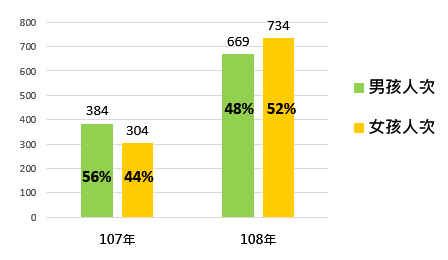 圖一 7至15歲孩童參與圖書館STEM活動之性別比例資料來源：新北市政府文化局新北市立圖書館整理。圖一 7至15歲孩童參與圖書館STEM活動之性別比例資料來源：新北市政府文化局新北市立圖書館整理。圖一 7至15歲孩童參與圖書館STEM活動之性別比例資料來源：新北市政府文化局新北市立圖書館整理。圖一 7至15歲孩童參與圖書館STEM活動之性別比例資料來源：新北市政府文化局新北市立圖書館整理。圖一 7至15歲孩童參與圖書館STEM活動之性別比例資料來源：新北市政府文化局新北市立圖書館整理。圖一 7至15歲孩童參與圖書館STEM活動之性別比例資料來源：新北市政府文化局新北市立圖書館整理。統計指標分析1:「7至15歲孩童參與圖書館辦理STEM主題活動之性別比例」交叉分析交叉分析交叉分析交叉分析交叉分析交叉分析統計指標分析1:「7至15歲孩童參與圖書館辦理STEM主題活動之性別比例」性別統計指標之其他複分類，如行政區別、族別、職業別、年齡別、學歷別及生理特性別等。性別統計指標之其他複分類，如行政區別、族別、職業別、年齡別、學歷別及生理特性別等。性別統計指標之其他複分類，如行政區別、族別、職業別、年齡別、學歷別及生理特性別等。性別統計指標之其他複分類，如行政區別、族別、職業別、年齡別、學歷別及生理特性別等。性別統計指標之其他複分類，如行政區別、族別、職業別、年齡別、學歷別及生理特性別等。性別統計指標之其他複分類，如行政區別、族別、職業別、年齡別、學歷別及生理特性別等。統計指標分析1:「7至15歲孩童參與圖書館辦理STEM主題活動之性別比例」複分類1複分類2複分類3複分類3複分類4複分類5複分類5統計指標分析1:「7至15歲孩童參與圖書館辦理STEM主題活動之性別比例」活動領域別就學階段別統計指標分析1:「7至15歲孩童參與圖書館辦理STEM主題活動之性別比例」複分類1(活動領域別)之差異情形分析。複分類1(活動領域別)之差異情形分析。複分類1(活動領域別)之差異情形分析。複分類1(活動領域別)之差異情形分析。複分類1(活動領域別)之差異情形分析。複分類1(活動領域別)之差異情形分析。統計指標分析1:「7至15歲孩童參與圖書館辦理STEM主題活動之性別比例」綜合107年至108年針對7至15歲孩童參與圖書館辦理STEM主題活動統計數據(圖二)，在50場次中，「科學領域」計辦理15場次，辦理科學實驗、科學知識分享介紹等課程，共1,157人次參與，男孩563人次(48%)，女孩594人次(52%)；「科技領域」計辦理15場次，辦理VR虛擬實境、AR、無人機等體驗，共331人次參與，男孩161人次(48%)，女孩170人次(52%)；「工程領域」計辦理13場次，辦理3D列印、動力機械等體驗研習，共393人次參與，男孩241人次(61%)，女孩152人次(39%)；「數學領域」計辦理7場次，辦理數學遊戲、數學營等活動，共210人次參與，男孩88人次(41%)，女孩122人次(59%)。觀察7歲至15歲孩童在STEM四項領域中，參與圖書館辦理之STEM主題活動之性別統計數據(圖二)，「科學」、「科技」及「數學」領域主題活動，女孩參與人次皆略多於男孩參與人次，而唯有「工程」領域主題活動，則較明顯發現女孩參與人次少於男孩參與人次之情形。女孩參與人次略多於男孩參與人次，應表示與本館設置保留女孩部分名額機制並積極鼓勵女孩參與相關活動有關，但在「工程」領域主題活動中，本館以辦理3D列印、動力機械研習活動為主，或許表示當時男孩對於此主題之參與興趣高於女孩，或是男孩的家長較積極為孩子報名相關主題活動，或可能是女孩的家長較未鼓勵孩子參與。綜合107年至108年針對7至15歲孩童參與圖書館辦理STEM主題活動統計數據(圖二)，在50場次中，「科學領域」計辦理15場次，辦理科學實驗、科學知識分享介紹等課程，共1,157人次參與，男孩563人次(48%)，女孩594人次(52%)；「科技領域」計辦理15場次，辦理VR虛擬實境、AR、無人機等體驗，共331人次參與，男孩161人次(48%)，女孩170人次(52%)；「工程領域」計辦理13場次，辦理3D列印、動力機械等體驗研習，共393人次參與，男孩241人次(61%)，女孩152人次(39%)；「數學領域」計辦理7場次，辦理數學遊戲、數學營等活動，共210人次參與，男孩88人次(41%)，女孩122人次(59%)。觀察7歲至15歲孩童在STEM四項領域中，參與圖書館辦理之STEM主題活動之性別統計數據(圖二)，「科學」、「科技」及「數學」領域主題活動，女孩參與人次皆略多於男孩參與人次，而唯有「工程」領域主題活動，則較明顯發現女孩參與人次少於男孩參與人次之情形。女孩參與人次略多於男孩參與人次，應表示與本館設置保留女孩部分名額機制並積極鼓勵女孩參與相關活動有關，但在「工程」領域主題活動中，本館以辦理3D列印、動力機械研習活動為主，或許表示當時男孩對於此主題之參與興趣高於女孩，或是男孩的家長較積極為孩子報名相關主題活動，或可能是女孩的家長較未鼓勵孩子參與。綜合107年至108年針對7至15歲孩童參與圖書館辦理STEM主題活動統計數據(圖二)，在50場次中，「科學領域」計辦理15場次，辦理科學實驗、科學知識分享介紹等課程，共1,157人次參與，男孩563人次(48%)，女孩594人次(52%)；「科技領域」計辦理15場次，辦理VR虛擬實境、AR、無人機等體驗，共331人次參與，男孩161人次(48%)，女孩170人次(52%)；「工程領域」計辦理13場次，辦理3D列印、動力機械等體驗研習，共393人次參與，男孩241人次(61%)，女孩152人次(39%)；「數學領域」計辦理7場次，辦理數學遊戲、數學營等活動，共210人次參與，男孩88人次(41%)，女孩122人次(59%)。觀察7歲至15歲孩童在STEM四項領域中，參與圖書館辦理之STEM主題活動之性別統計數據(圖二)，「科學」、「科技」及「數學」領域主題活動，女孩參與人次皆略多於男孩參與人次，而唯有「工程」領域主題活動，則較明顯發現女孩參與人次少於男孩參與人次之情形。女孩參與人次略多於男孩參與人次，應表示與本館設置保留女孩部分名額機制並積極鼓勵女孩參與相關活動有關，但在「工程」領域主題活動中，本館以辦理3D列印、動力機械研習活動為主，或許表示當時男孩對於此主題之參與興趣高於女孩，或是男孩的家長較積極為孩子報名相關主題活動，或可能是女孩的家長較未鼓勵孩子參與。綜合107年至108年針對7至15歲孩童參與圖書館辦理STEM主題活動統計數據(圖二)，在50場次中，「科學領域」計辦理15場次，辦理科學實驗、科學知識分享介紹等課程，共1,157人次參與，男孩563人次(48%)，女孩594人次(52%)；「科技領域」計辦理15場次，辦理VR虛擬實境、AR、無人機等體驗，共331人次參與，男孩161人次(48%)，女孩170人次(52%)；「工程領域」計辦理13場次，辦理3D列印、動力機械等體驗研習，共393人次參與，男孩241人次(61%)，女孩152人次(39%)；「數學領域」計辦理7場次，辦理數學遊戲、數學營等活動，共210人次參與，男孩88人次(41%)，女孩122人次(59%)。觀察7歲至15歲孩童在STEM四項領域中，參與圖書館辦理之STEM主題活動之性別統計數據(圖二)，「科學」、「科技」及「數學」領域主題活動，女孩參與人次皆略多於男孩參與人次，而唯有「工程」領域主題活動，則較明顯發現女孩參與人次少於男孩參與人次之情形。女孩參與人次略多於男孩參與人次，應表示與本館設置保留女孩部分名額機制並積極鼓勵女孩參與相關活動有關，但在「工程」領域主題活動中，本館以辦理3D列印、動力機械研習活動為主，或許表示當時男孩對於此主題之參與興趣高於女孩，或是男孩的家長較積極為孩子報名相關主題活動，或可能是女孩的家長較未鼓勵孩子參與。綜合107年至108年針對7至15歲孩童參與圖書館辦理STEM主題活動統計數據(圖二)，在50場次中，「科學領域」計辦理15場次，辦理科學實驗、科學知識分享介紹等課程，共1,157人次參與，男孩563人次(48%)，女孩594人次(52%)；「科技領域」計辦理15場次，辦理VR虛擬實境、AR、無人機等體驗，共331人次參與，男孩161人次(48%)，女孩170人次(52%)；「工程領域」計辦理13場次，辦理3D列印、動力機械等體驗研習，共393人次參與，男孩241人次(61%)，女孩152人次(39%)；「數學領域」計辦理7場次，辦理數學遊戲、數學營等活動，共210人次參與，男孩88人次(41%)，女孩122人次(59%)。觀察7歲至15歲孩童在STEM四項領域中，參與圖書館辦理之STEM主題活動之性別統計數據(圖二)，「科學」、「科技」及「數學」領域主題活動，女孩參與人次皆略多於男孩參與人次，而唯有「工程」領域主題活動，則較明顯發現女孩參與人次少於男孩參與人次之情形。女孩參與人次略多於男孩參與人次，應表示與本館設置保留女孩部分名額機制並積極鼓勵女孩參與相關活動有關，但在「工程」領域主題活動中，本館以辦理3D列印、動力機械研習活動為主，或許表示當時男孩對於此主題之參與興趣高於女孩，或是男孩的家長較積極為孩子報名相關主題活動，或可能是女孩的家長較未鼓勵孩子參與。綜合107年至108年針對7至15歲孩童參與圖書館辦理STEM主題活動統計數據(圖二)，在50場次中，「科學領域」計辦理15場次，辦理科學實驗、科學知識分享介紹等課程，共1,157人次參與，男孩563人次(48%)，女孩594人次(52%)；「科技領域」計辦理15場次，辦理VR虛擬實境、AR、無人機等體驗，共331人次參與，男孩161人次(48%)，女孩170人次(52%)；「工程領域」計辦理13場次，辦理3D列印、動力機械等體驗研習，共393人次參與，男孩241人次(61%)，女孩152人次(39%)；「數學領域」計辦理7場次，辦理數學遊戲、數學營等活動，共210人次參與，男孩88人次(41%)，女孩122人次(59%)。觀察7歲至15歲孩童在STEM四項領域中，參與圖書館辦理之STEM主題活動之性別統計數據(圖二)，「科學」、「科技」及「數學」領域主題活動，女孩參與人次皆略多於男孩參與人次，而唯有「工程」領域主題活動，則較明顯發現女孩參與人次少於男孩參與人次之情形。女孩參與人次略多於男孩參與人次，應表示與本館設置保留女孩部分名額機制並積極鼓勵女孩參與相關活動有關，但在「工程」領域主題活動中，本館以辦理3D列印、動力機械研習活動為主，或許表示當時男孩對於此主題之參與興趣高於女孩，或是男孩的家長較積極為孩子報名相關主題活動，或可能是女孩的家長較未鼓勵孩子參與。統計指標分析1:「7至15歲孩童參與圖書館辦理STEM主題活動之性別比例」複分類1(活動領域別)圖表說明複分類1(活動領域別)圖表說明複分類1(活動領域別)圖表說明複分類1(活動領域別)圖表說明複分類1(活動領域別)圖表說明複分類1(活動領域別)圖表說明統計指標分析1:「7至15歲孩童參與圖書館辦理STEM主題活動之性別比例」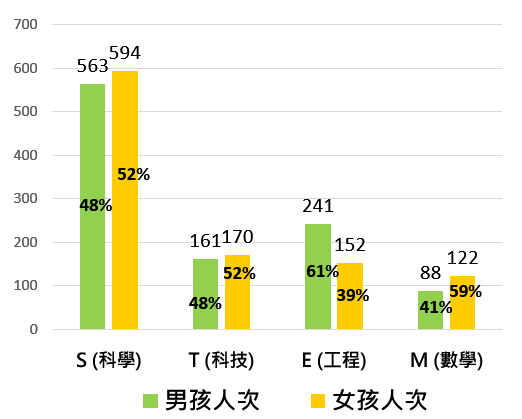 圖二 7至15歲孩童參與圖書館STEM活動之性別比例-以活動領域區分資料來源：新北市政府文化局新北市立圖書館整理。圖二 7至15歲孩童參與圖書館STEM活動之性別比例-以活動領域區分資料來源：新北市政府文化局新北市立圖書館整理。圖二 7至15歲孩童參與圖書館STEM活動之性別比例-以活動領域區分資料來源：新北市政府文化局新北市立圖書館整理。圖二 7至15歲孩童參與圖書館STEM活動之性別比例-以活動領域區分資料來源：新北市政府文化局新北市立圖書館整理。圖二 7至15歲孩童參與圖書館STEM活動之性別比例-以活動領域區分資料來源：新北市政府文化局新北市立圖書館整理。圖二 7至15歲孩童參與圖書館STEM活動之性別比例-以活動領域區分資料來源：新北市政府文化局新北市立圖書館整理。統計指標分析1:「7至15歲孩童參與圖書館辦理STEM主題活動之性別比例」複分類2(就學階段別)之差異情形分析。複分類2(就學階段別)之差異情形分析。複分類2(就學階段別)之差異情形分析。複分類2(就學階段別)之差異情形分析。複分類2(就學階段別)之差異情形分析。複分類2(就學階段別)之差異情形分析。統計指標分析1:「7至15歲孩童參與圖書館辦理STEM主題活動之性別比例」綜合107年至108年針對7至15歲孩童參與圖書館辦理STEM主題活動統計數據(圖三)，在50場次中，可區分為「國小1-3年級」、「國小4-6年級」和「國中」三個就學階段，其中「國小1-3年級」計辦理13場次，共649人次參與，男孩311人次(47.9%)，女孩338人次(52.1%)；「國小4-6年級」計辦理26場次，共1,057人次參與，男孩533人次(50.4%)，女孩524人次(49.6%)；「國中」計辦理11場次，共385人次參與，男孩209人次(54.3%)，女孩176人次(45.7%)。觀察7歲至15歲孩童在三個就學階段中參與圖書館辦理之STEM主題活動之性別統計數據(圖三)，整體而言，顯示男孩參與人次比例隨著就學階段提昇、年紀成長而增加，女孩參與人次比例隨著就學階段提昇、年紀成長而減少之情形，應可表示隨著就學階段提昇，或許從家庭、學校或社會環境中「男重理工、女重文史」的刻板印象無形地存在，而考試、教育和不同就學階段的升學壓力，促成了傳統而刻板的印象。綜合107年至108年針對7至15歲孩童參與圖書館辦理STEM主題活動統計數據(圖三)，在50場次中，可區分為「國小1-3年級」、「國小4-6年級」和「國中」三個就學階段，其中「國小1-3年級」計辦理13場次，共649人次參與，男孩311人次(47.9%)，女孩338人次(52.1%)；「國小4-6年級」計辦理26場次，共1,057人次參與，男孩533人次(50.4%)，女孩524人次(49.6%)；「國中」計辦理11場次，共385人次參與，男孩209人次(54.3%)，女孩176人次(45.7%)。觀察7歲至15歲孩童在三個就學階段中參與圖書館辦理之STEM主題活動之性別統計數據(圖三)，整體而言，顯示男孩參與人次比例隨著就學階段提昇、年紀成長而增加，女孩參與人次比例隨著就學階段提昇、年紀成長而減少之情形，應可表示隨著就學階段提昇，或許從家庭、學校或社會環境中「男重理工、女重文史」的刻板印象無形地存在，而考試、教育和不同就學階段的升學壓力，促成了傳統而刻板的印象。綜合107年至108年針對7至15歲孩童參與圖書館辦理STEM主題活動統計數據(圖三)，在50場次中，可區分為「國小1-3年級」、「國小4-6年級」和「國中」三個就學階段，其中「國小1-3年級」計辦理13場次，共649人次參與，男孩311人次(47.9%)，女孩338人次(52.1%)；「國小4-6年級」計辦理26場次，共1,057人次參與，男孩533人次(50.4%)，女孩524人次(49.6%)；「國中」計辦理11場次，共385人次參與，男孩209人次(54.3%)，女孩176人次(45.7%)。觀察7歲至15歲孩童在三個就學階段中參與圖書館辦理之STEM主題活動之性別統計數據(圖三)，整體而言，顯示男孩參與人次比例隨著就學階段提昇、年紀成長而增加，女孩參與人次比例隨著就學階段提昇、年紀成長而減少之情形，應可表示隨著就學階段提昇，或許從家庭、學校或社會環境中「男重理工、女重文史」的刻板印象無形地存在，而考試、教育和不同就學階段的升學壓力，促成了傳統而刻板的印象。綜合107年至108年針對7至15歲孩童參與圖書館辦理STEM主題活動統計數據(圖三)，在50場次中，可區分為「國小1-3年級」、「國小4-6年級」和「國中」三個就學階段，其中「國小1-3年級」計辦理13場次，共649人次參與，男孩311人次(47.9%)，女孩338人次(52.1%)；「國小4-6年級」計辦理26場次，共1,057人次參與，男孩533人次(50.4%)，女孩524人次(49.6%)；「國中」計辦理11場次，共385人次參與，男孩209人次(54.3%)，女孩176人次(45.7%)。觀察7歲至15歲孩童在三個就學階段中參與圖書館辦理之STEM主題活動之性別統計數據(圖三)，整體而言，顯示男孩參與人次比例隨著就學階段提昇、年紀成長而增加，女孩參與人次比例隨著就學階段提昇、年紀成長而減少之情形，應可表示隨著就學階段提昇，或許從家庭、學校或社會環境中「男重理工、女重文史」的刻板印象無形地存在，而考試、教育和不同就學階段的升學壓力，促成了傳統而刻板的印象。綜合107年至108年針對7至15歲孩童參與圖書館辦理STEM主題活動統計數據(圖三)，在50場次中，可區分為「國小1-3年級」、「國小4-6年級」和「國中」三個就學階段，其中「國小1-3年級」計辦理13場次，共649人次參與，男孩311人次(47.9%)，女孩338人次(52.1%)；「國小4-6年級」計辦理26場次，共1,057人次參與，男孩533人次(50.4%)，女孩524人次(49.6%)；「國中」計辦理11場次，共385人次參與，男孩209人次(54.3%)，女孩176人次(45.7%)。觀察7歲至15歲孩童在三個就學階段中參與圖書館辦理之STEM主題活動之性別統計數據(圖三)，整體而言，顯示男孩參與人次比例隨著就學階段提昇、年紀成長而增加，女孩參與人次比例隨著就學階段提昇、年紀成長而減少之情形，應可表示隨著就學階段提昇，或許從家庭、學校或社會環境中「男重理工、女重文史」的刻板印象無形地存在，而考試、教育和不同就學階段的升學壓力，促成了傳統而刻板的印象。綜合107年至108年針對7至15歲孩童參與圖書館辦理STEM主題活動統計數據(圖三)，在50場次中，可區分為「國小1-3年級」、「國小4-6年級」和「國中」三個就學階段，其中「國小1-3年級」計辦理13場次，共649人次參與，男孩311人次(47.9%)，女孩338人次(52.1%)；「國小4-6年級」計辦理26場次，共1,057人次參與，男孩533人次(50.4%)，女孩524人次(49.6%)；「國中」計辦理11場次，共385人次參與，男孩209人次(54.3%)，女孩176人次(45.7%)。觀察7歲至15歲孩童在三個就學階段中參與圖書館辦理之STEM主題活動之性別統計數據(圖三)，整體而言，顯示男孩參與人次比例隨著就學階段提昇、年紀成長而增加，女孩參與人次比例隨著就學階段提昇、年紀成長而減少之情形，應可表示隨著就學階段提昇，或許從家庭、學校或社會環境中「男重理工、女重文史」的刻板印象無形地存在，而考試、教育和不同就學階段的升學壓力，促成了傳統而刻板的印象。統計指標分析1:「7至15歲孩童參與圖書館辦理STEM主題活動之性別比例」複分類2(就學階段別)圖表說明複分類2(就學階段別)圖表說明複分類2(就學階段別)圖表說明複分類2(就學階段別)圖表說明複分類2(就學階段別)圖表說明複分類2(就學階段別)圖表說明統計指標分析1:「7至15歲孩童參與圖書館辦理STEM主題活動之性別比例」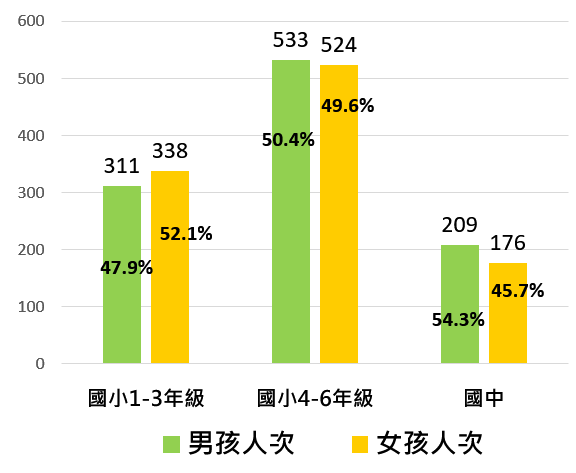 圖三 7至15歲孩童參與圖書館STEM活動之性別比例-以就學階段區分資料來源：新北市政府文化局新北市立圖書館整理。圖三 7至15歲孩童參與圖書館STEM活動之性別比例-以就學階段區分資料來源：新北市政府文化局新北市立圖書館整理。圖三 7至15歲孩童參與圖書館STEM活動之性別比例-以就學階段區分資料來源：新北市政府文化局新北市立圖書館整理。圖三 7至15歲孩童參與圖書館STEM活動之性別比例-以就學階段區分資料來源：新北市政府文化局新北市立圖書館整理。圖三 7至15歲孩童參與圖書館STEM活動之性別比例-以就學階段區分資料來源：新北市政府文化局新北市立圖書館整理。圖三 7至15歲孩童參與圖書館STEM活動之性別比例-以就學階段區分資料來源：新北市政府文化局新北市立圖書館整理。統計指標分析2:「新北市立圖書館暨各分館年度借書總冊數」指標定義及時間數列資料說明指標定義及時間數列資料說明指標定義及時間數列資料說明指標定義及時間數列資料說明指標定義及時間數列資料說明指標定義及時間數列資料說明統計指標分析2:「新北市立圖書館暨各分館年度借書總冊數」統計指標定義：本項指標係新北市立圖書館暨各分館年度借書總冊數及男、女比例。該指標是否已建置於公務統計行政管理系統(請勾選):□是  否統計指標定義：本項指標係新北市立圖書館暨各分館年度借書總冊數及男、女比例。該指標是否已建置於公務統計行政管理系統(請勾選):□是  否統計指標定義：本項指標係新北市立圖書館暨各分館年度借書總冊數及男、女比例。該指標是否已建置於公務統計行政管理系統(請勾選):□是  否統計指標定義：本項指標係新北市立圖書館暨各分館年度借書總冊數及男、女比例。該指標是否已建置於公務統計行政管理系統(請勾選):□是  否統計指標定義：本項指標係新北市立圖書館暨各分館年度借書總冊數及男、女比例。該指標是否已建置於公務統計行政管理系統(請勾選):□是  否統計指標定義：本項指標係新北市立圖書館暨各分館年度借書總冊數及男、女比例。該指標是否已建置於公務統計行政管理系統(請勾選):□是  否統計指標分析2:「新北市立圖書館暨各分館年度借書總冊數」文字說明文字說明文字說明文字說明文字說明文字說明統計指標分析2:「新北市立圖書館暨各分館年度借書總冊數」為瞭解新北市立圖書館暨各分館使用本館資源使用者組成、男女人數及利用概況，觀察新北市立圖書館各館年度男性與女性借書總冊數，借書總冊數為逐年增加，108年度略微減少，而102年至108年女性借書冊數均多於男性，男性借書總冊數在102年至106年逐年增加，至107年至108年減少；女性借書總冊數102年至104年逐年增加，至105年略微減少，106年至107年回升，於108年略微減少(表一)，顯示女性借書冊數均多於男性，女性在使用圖書館提供之館藏圖書資源數量多於男性。為瞭解新北市立圖書館暨各分館使用本館資源使用者組成、男女人數及利用概況，觀察新北市立圖書館各館年度男性與女性借書總冊數，借書總冊數為逐年增加，108年度略微減少，而102年至108年女性借書冊數均多於男性，男性借書總冊數在102年至106年逐年增加，至107年至108年減少；女性借書總冊數102年至104年逐年增加，至105年略微減少，106年至107年回升，於108年略微減少(表一)，顯示女性借書冊數均多於男性，女性在使用圖書館提供之館藏圖書資源數量多於男性。為瞭解新北市立圖書館暨各分館使用本館資源使用者組成、男女人數及利用概況，觀察新北市立圖書館各館年度男性與女性借書總冊數，借書總冊數為逐年增加，108年度略微減少，而102年至108年女性借書冊數均多於男性，男性借書總冊數在102年至106年逐年增加，至107年至108年減少；女性借書總冊數102年至104年逐年增加，至105年略微減少，106年至107年回升，於108年略微減少(表一)，顯示女性借書冊數均多於男性，女性在使用圖書館提供之館藏圖書資源數量多於男性。為瞭解新北市立圖書館暨各分館使用本館資源使用者組成、男女人數及利用概況，觀察新北市立圖書館各館年度男性與女性借書總冊數，借書總冊數為逐年增加，108年度略微減少，而102年至108年女性借書冊數均多於男性，男性借書總冊數在102年至106年逐年增加，至107年至108年減少；女性借書總冊數102年至104年逐年增加，至105年略微減少，106年至107年回升，於108年略微減少(表一)，顯示女性借書冊數均多於男性，女性在使用圖書館提供之館藏圖書資源數量多於男性。為瞭解新北市立圖書館暨各分館使用本館資源使用者組成、男女人數及利用概況，觀察新北市立圖書館各館年度男性與女性借書總冊數，借書總冊數為逐年增加，108年度略微減少，而102年至108年女性借書冊數均多於男性，男性借書總冊數在102年至106年逐年增加，至107年至108年減少；女性借書總冊數102年至104年逐年增加，至105年略微減少，106年至107年回升，於108年略微減少(表一)，顯示女性借書冊數均多於男性，女性在使用圖書館提供之館藏圖書資源數量多於男性。為瞭解新北市立圖書館暨各分館使用本館資源使用者組成、男女人數及利用概況，觀察新北市立圖書館各館年度男性與女性借書總冊數，借書總冊數為逐年增加，108年度略微減少，而102年至108年女性借書冊數均多於男性，男性借書總冊數在102年至106年逐年增加，至107年至108年減少；女性借書總冊數102年至104年逐年增加，至105年略微減少，106年至107年回升，於108年略微減少(表一)，顯示女性借書冊數均多於男性，女性在使用圖書館提供之館藏圖書資源數量多於男性。統計指標分析2:「新北市立圖書館暨各分館年度借書總冊數」圖表說明圖表說明圖表說明圖表說明圖表說明圖表說明統計指標分析2:「新北市立圖書館暨各分館年度借書總冊數」表一 102~108年新北市立圖書館暨各分館年度借書總冊數統計概況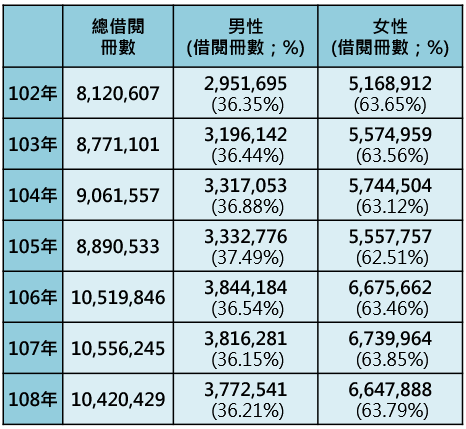 資料來源：新北市政府文化局新北市立圖書館整理。表一 102~108年新北市立圖書館暨各分館年度借書總冊數統計概況資料來源：新北市政府文化局新北市立圖書館整理。表一 102~108年新北市立圖書館暨各分館年度借書總冊數統計概況資料來源：新北市政府文化局新北市立圖書館整理。表一 102~108年新北市立圖書館暨各分館年度借書總冊數統計概況資料來源：新北市政府文化局新北市立圖書館整理。表一 102~108年新北市立圖書館暨各分館年度借書總冊數統計概況資料來源：新北市政府文化局新北市立圖書館整理。表一 102~108年新北市立圖書館暨各分館年度借書總冊數統計概況資料來源：新北市政府文化局新北市立圖書館整理。統計指標分析2:「新北市立圖書館暨各分館年度借書總冊數」交叉分析交叉分析交叉分析交叉分析交叉分析交叉分析統計指標分析2:「新北市立圖書館暨各分館年度借書總冊數」性別統計指標之其他複分類，如行政區別、族別、職業別、年齡別、學歷別及生理特性別等。性別統計指標之其他複分類，如行政區別、族別、職業別、年齡別、學歷別及生理特性別等。性別統計指標之其他複分類，如行政區別、族別、職業別、年齡別、學歷別及生理特性別等。性別統計指標之其他複分類，如行政區別、族別、職業別、年齡別、學歷別及生理特性別等。性別統計指標之其他複分類，如行政區別、族別、職業別、年齡別、學歷別及生理特性別等。性別統計指標之其他複分類，如行政區別、族別、職業別、年齡別、學歷別及生理特性別等。統計指標分析2:「新北市立圖書館暨各分館年度借書總冊數」複分類1複分類2複分類3複分類3複分類4複分類5複分類5統計指標分析2:「新北市立圖書館暨各分館年度借書總冊數」年齡別圖書類別各年齡層讀者借閱圖書類別各年齡層讀者借閱圖書類別統計指標分析2:「新北市立圖書館暨各分館年度借書總冊數」複分類1(年齡別)之差異情形分析。複分類1(年齡別)之差異情形分析。複分類1(年齡別)之差異情形分析。複分類1(年齡別)之差異情形分析。複分類1(年齡別)之差異情形分析。複分類1(年齡別)之差異情形分析。統計指標分析2:「新北市立圖書館暨各分館年度借書總冊數」觀察102年至108年新北市立圖書館年度性別借書總冊數與年齡交叉分析，以年齡「31歲至50歲」區間之讀者最多，在各年齡層中占借書總冊數約占45.5%(圖四)。    年齡「0歲至18歲」區間之青少年讀者則約占總比例的27.4% (圖四) ，此區間男性借閱冊數在總借閱冊數中所占比例約9.88%(表二)，女性借閱冊數在總借閱冊數中所占比例約17.52%(表二)，顯示為圖書館第二大閱讀族群，「0歲至18歲」區間之女孩在借閱書籍冊數的比例，多於同年齡層之男孩比例，或許表示此年齡層中的女孩使用圖書館提供之資源數量多。觀察102年至108年新北市立圖書館各年齡層讀者借書總冊數概況，整體而言，各年齡層女性借書比例仍占總借書比例大約6成(表二)。觀察102年至108年新北市立圖書館年度性別借書總冊數與年齡交叉分析，以年齡「31歲至50歲」區間之讀者最多，在各年齡層中占借書總冊數約占45.5%(圖四)。    年齡「0歲至18歲」區間之青少年讀者則約占總比例的27.4% (圖四) ，此區間男性借閱冊數在總借閱冊數中所占比例約9.88%(表二)，女性借閱冊數在總借閱冊數中所占比例約17.52%(表二)，顯示為圖書館第二大閱讀族群，「0歲至18歲」區間之女孩在借閱書籍冊數的比例，多於同年齡層之男孩比例，或許表示此年齡層中的女孩使用圖書館提供之資源數量多。觀察102年至108年新北市立圖書館各年齡層讀者借書總冊數概況，整體而言，各年齡層女性借書比例仍占總借書比例大約6成(表二)。觀察102年至108年新北市立圖書館年度性別借書總冊數與年齡交叉分析，以年齡「31歲至50歲」區間之讀者最多，在各年齡層中占借書總冊數約占45.5%(圖四)。    年齡「0歲至18歲」區間之青少年讀者則約占總比例的27.4% (圖四) ，此區間男性借閱冊數在總借閱冊數中所占比例約9.88%(表二)，女性借閱冊數在總借閱冊數中所占比例約17.52%(表二)，顯示為圖書館第二大閱讀族群，「0歲至18歲」區間之女孩在借閱書籍冊數的比例，多於同年齡層之男孩比例，或許表示此年齡層中的女孩使用圖書館提供之資源數量多。觀察102年至108年新北市立圖書館各年齡層讀者借書總冊數概況，整體而言，各年齡層女性借書比例仍占總借書比例大約6成(表二)。觀察102年至108年新北市立圖書館年度性別借書總冊數與年齡交叉分析，以年齡「31歲至50歲」區間之讀者最多，在各年齡層中占借書總冊數約占45.5%(圖四)。    年齡「0歲至18歲」區間之青少年讀者則約占總比例的27.4% (圖四) ，此區間男性借閱冊數在總借閱冊數中所占比例約9.88%(表二)，女性借閱冊數在總借閱冊數中所占比例約17.52%(表二)，顯示為圖書館第二大閱讀族群，「0歲至18歲」區間之女孩在借閱書籍冊數的比例，多於同年齡層之男孩比例，或許表示此年齡層中的女孩使用圖書館提供之資源數量多。觀察102年至108年新北市立圖書館各年齡層讀者借書總冊數概況，整體而言，各年齡層女性借書比例仍占總借書比例大約6成(表二)。觀察102年至108年新北市立圖書館年度性別借書總冊數與年齡交叉分析，以年齡「31歲至50歲」區間之讀者最多，在各年齡層中占借書總冊數約占45.5%(圖四)。    年齡「0歲至18歲」區間之青少年讀者則約占總比例的27.4% (圖四) ，此區間男性借閱冊數在總借閱冊數中所占比例約9.88%(表二)，女性借閱冊數在總借閱冊數中所占比例約17.52%(表二)，顯示為圖書館第二大閱讀族群，「0歲至18歲」區間之女孩在借閱書籍冊數的比例，多於同年齡層之男孩比例，或許表示此年齡層中的女孩使用圖書館提供之資源數量多。觀察102年至108年新北市立圖書館各年齡層讀者借書總冊數概況，整體而言，各年齡層女性借書比例仍占總借書比例大約6成(表二)。觀察102年至108年新北市立圖書館年度性別借書總冊數與年齡交叉分析，以年齡「31歲至50歲」區間之讀者最多，在各年齡層中占借書總冊數約占45.5%(圖四)。    年齡「0歲至18歲」區間之青少年讀者則約占總比例的27.4% (圖四) ，此區間男性借閱冊數在總借閱冊數中所占比例約9.88%(表二)，女性借閱冊數在總借閱冊數中所占比例約17.52%(表二)，顯示為圖書館第二大閱讀族群，「0歲至18歲」區間之女孩在借閱書籍冊數的比例，多於同年齡層之男孩比例，或許表示此年齡層中的女孩使用圖書館提供之資源數量多。觀察102年至108年新北市立圖書館各年齡層讀者借書總冊數概況，整體而言，各年齡層女性借書比例仍占總借書比例大約6成(表二)。統計指標分析2:「新北市立圖書館暨各分館年度借書總冊數」複分類1(年齡別)圖表說明複分類1(年齡別)圖表說明複分類1(年齡別)圖表說明複分類1(年齡別)圖表說明複分類1(年齡別)圖表說明複分類1(年齡別)圖表說明統計指標分析2:「新北市立圖書館暨各分館年度借書總冊數」表二  102~108年新北市立圖書館各年齡層讀者借書冊數概況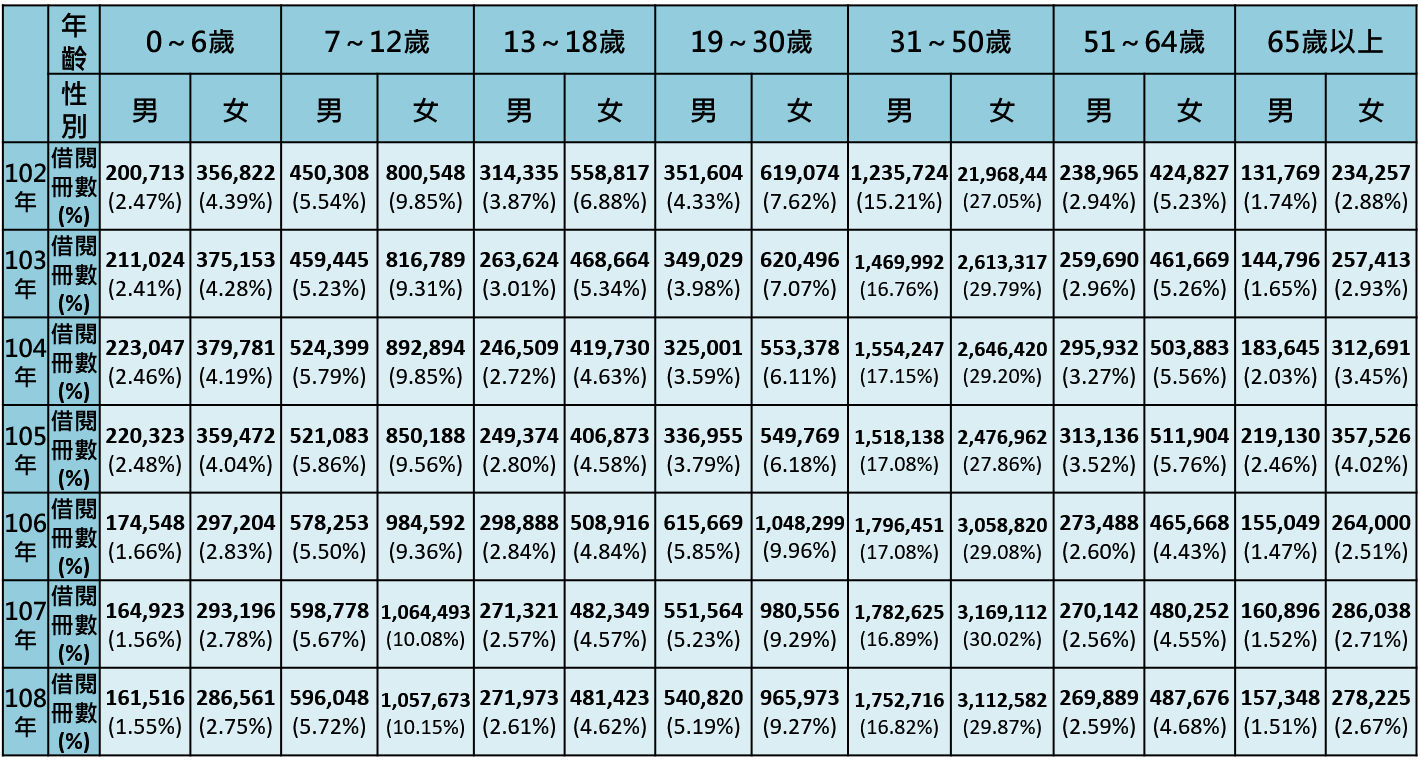 資料來源：新北市政府文化局新北市立圖書館整理。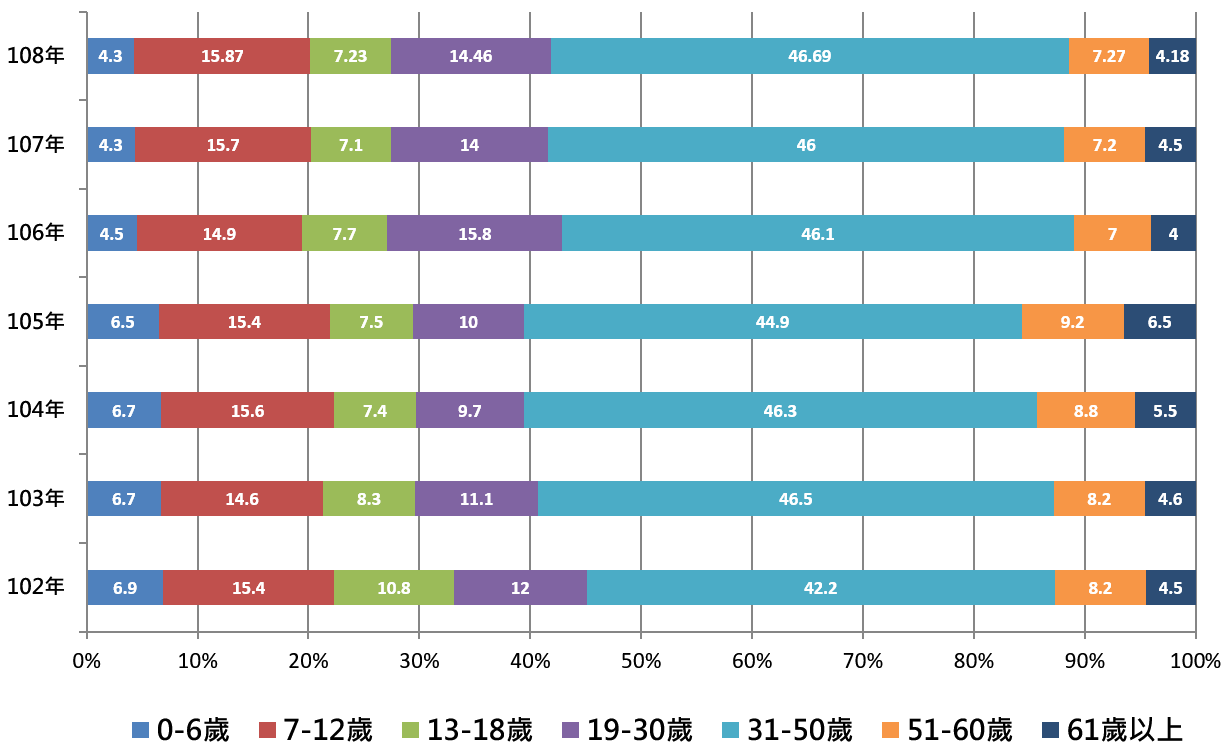 圖四 102~108年借書總冊數各年齡層比例概況(單位：%)資料來源：新北市政府文化局新北市立圖書館整理。表二  102~108年新北市立圖書館各年齡層讀者借書冊數概況資料來源：新北市政府文化局新北市立圖書館整理。圖四 102~108年借書總冊數各年齡層比例概況(單位：%)資料來源：新北市政府文化局新北市立圖書館整理。表二  102~108年新北市立圖書館各年齡層讀者借書冊數概況資料來源：新北市政府文化局新北市立圖書館整理。圖四 102~108年借書總冊數各年齡層比例概況(單位：%)資料來源：新北市政府文化局新北市立圖書館整理。表二  102~108年新北市立圖書館各年齡層讀者借書冊數概況資料來源：新北市政府文化局新北市立圖書館整理。圖四 102~108年借書總冊數各年齡層比例概況(單位：%)資料來源：新北市政府文化局新北市立圖書館整理。表二  102~108年新北市立圖書館各年齡層讀者借書冊數概況資料來源：新北市政府文化局新北市立圖書館整理。圖四 102~108年借書總冊數各年齡層比例概況(單位：%)資料來源：新北市政府文化局新北市立圖書館整理。表二  102~108年新北市立圖書館各年齡層讀者借書冊數概況資料來源：新北市政府文化局新北市立圖書館整理。圖四 102~108年借書總冊數各年齡層比例概況(單位：%)資料來源：新北市政府文化局新北市立圖書館整理。統計指標分析2:「新北市立圖書館暨各分館年度借書總冊數」複分類2(圖書類別)之差異情形分析。複分類2(圖書類別)之差異情形分析。複分類2(圖書類別)之差異情形分析。複分類2(圖書類別)之差異情形分析。複分類2(圖書類別)之差異情形分析。複分類2(圖書類別)之差異情形分析。統計指標分析2:「新北市立圖書館暨各分館年度借書總冊數」依據2007年國家圖書館完成新版修訂之《中文圖書分類法》，將圖書以0至9數目字代表不同分類，而本館歷年來皆以0總類、1哲學類、2宗教類、3科學類、4應用科學類、5社會科學類、6中國史地類、7西洋史地、8語文類、9藝術類等十類別為主統計各類別讀者的借書總數。觀察107年至108年之「男性與女性借書總冊數」數據(圖五)，不論何項圖書類別，女性借閱總冊數皆多於男性，較未能從數據中看出女姓STEM主題圖書借閱的趨勢。而未來新北市立圖書館收集性別統計資料，也將嘗試加強收集細部圖書主題之性別數據。依據2007年國家圖書館完成新版修訂之《中文圖書分類法》，將圖書以0至9數目字代表不同分類，而本館歷年來皆以0總類、1哲學類、2宗教類、3科學類、4應用科學類、5社會科學類、6中國史地類、7西洋史地、8語文類、9藝術類等十類別為主統計各類別讀者的借書總數。觀察107年至108年之「男性與女性借書總冊數」數據(圖五)，不論何項圖書類別，女性借閱總冊數皆多於男性，較未能從數據中看出女姓STEM主題圖書借閱的趨勢。而未來新北市立圖書館收集性別統計資料，也將嘗試加強收集細部圖書主題之性別數據。依據2007年國家圖書館完成新版修訂之《中文圖書分類法》，將圖書以0至9數目字代表不同分類，而本館歷年來皆以0總類、1哲學類、2宗教類、3科學類、4應用科學類、5社會科學類、6中國史地類、7西洋史地、8語文類、9藝術類等十類別為主統計各類別讀者的借書總數。觀察107年至108年之「男性與女性借書總冊數」數據(圖五)，不論何項圖書類別，女性借閱總冊數皆多於男性，較未能從數據中看出女姓STEM主題圖書借閱的趨勢。而未來新北市立圖書館收集性別統計資料，也將嘗試加強收集細部圖書主題之性別數據。依據2007年國家圖書館完成新版修訂之《中文圖書分類法》，將圖書以0至9數目字代表不同分類，而本館歷年來皆以0總類、1哲學類、2宗教類、3科學類、4應用科學類、5社會科學類、6中國史地類、7西洋史地、8語文類、9藝術類等十類別為主統計各類別讀者的借書總數。觀察107年至108年之「男性與女性借書總冊數」數據(圖五)，不論何項圖書類別，女性借閱總冊數皆多於男性，較未能從數據中看出女姓STEM主題圖書借閱的趨勢。而未來新北市立圖書館收集性別統計資料，也將嘗試加強收集細部圖書主題之性別數據。依據2007年國家圖書館完成新版修訂之《中文圖書分類法》，將圖書以0至9數目字代表不同分類，而本館歷年來皆以0總類、1哲學類、2宗教類、3科學類、4應用科學類、5社會科學類、6中國史地類、7西洋史地、8語文類、9藝術類等十類別為主統計各類別讀者的借書總數。觀察107年至108年之「男性與女性借書總冊數」數據(圖五)，不論何項圖書類別，女性借閱總冊數皆多於男性，較未能從數據中看出女姓STEM主題圖書借閱的趨勢。而未來新北市立圖書館收集性別統計資料，也將嘗試加強收集細部圖書主題之性別數據。依據2007年國家圖書館完成新版修訂之《中文圖書分類法》，將圖書以0至9數目字代表不同分類，而本館歷年來皆以0總類、1哲學類、2宗教類、3科學類、4應用科學類、5社會科學類、6中國史地類、7西洋史地、8語文類、9藝術類等十類別為主統計各類別讀者的借書總數。觀察107年至108年之「男性與女性借書總冊數」數據(圖五)，不論何項圖書類別，女性借閱總冊數皆多於男性，較未能從數據中看出女姓STEM主題圖書借閱的趨勢。而未來新北市立圖書館收集性別統計資料，也將嘗試加強收集細部圖書主題之性別數據。統計指標分析2:「新北市立圖書館暨各分館年度借書總冊數」複分類2(圖書類別)圖表說明複分類2(圖書類別)圖表說明複分類2(圖書類別)圖表說明複分類2(圖書類別)圖表說明複分類2(圖書類別)圖表說明複分類2(圖書類別)圖表說明統計指標分析2:「新北市立圖書館暨各分館年度借書總冊數」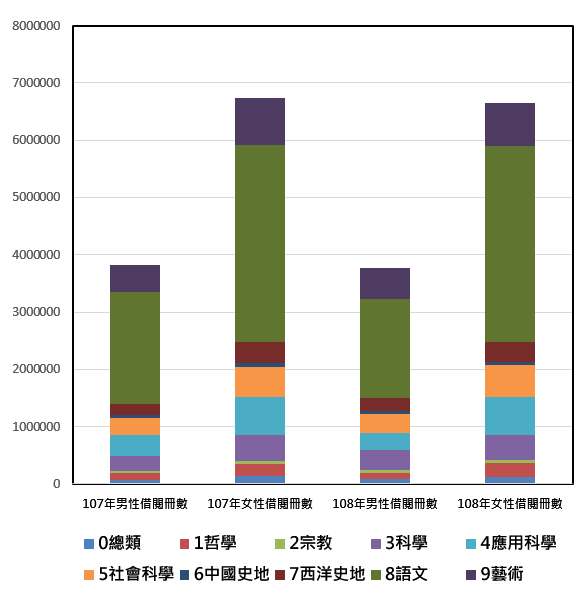 圖五 107~108年不同圖書類別之借書總冊數概況資料來源：新北市政府文化局新北市立圖書館整理。圖五 107~108年不同圖書類別之借書總冊數概況資料來源：新北市政府文化局新北市立圖書館整理。圖五 107~108年不同圖書類別之借書總冊數概況資料來源：新北市政府文化局新北市立圖書館整理。圖五 107~108年不同圖書類別之借書總冊數概況資料來源：新北市政府文化局新北市立圖書館整理。圖五 107~108年不同圖書類別之借書總冊數概況資料來源：新北市政府文化局新北市立圖書館整理。圖五 107~108年不同圖書類別之借書總冊數概況資料來源：新北市政府文化局新北市立圖書館整理。統計指標分析2:「新北市立圖書館暨各分館年度借書總冊數」複分類3(各年齡層讀者借閱圖書類別)之差異情形分析。複分類3(各年齡層讀者借閱圖書類別)之差異情形分析。複分類3(各年齡層讀者借閱圖書類別)之差異情形分析。複分類3(各年齡層讀者借閱圖書類別)之差異情形分析。複分類3(各年齡層讀者借閱圖書類別)之差異情形分析。複分類3(各年齡層讀者借閱圖書類別)之差異情形分析。統計指標分析2:「新北市立圖書館暨各分館年度借書總冊數」依據《中文圖書分類法》十項圖書類別，觀察107年及108年新北市立圖書館統計十項圖書類別中各年齡層讀者借冊總數(表三、表四)，從本館現有統計數據中，雖然還未收集區分各年齡層讀者之男性、女性在各類別之借閱冊數資料，故未能從現有數據中看出女姓STEM館藏資源借閱的趨勢，是未來本館收集性別統計資料，將盡力加強此部分之性別相關數據。依據《中文圖書分類法》十項圖書類別，觀察107年及108年新北市立圖書館統計十項圖書類別中各年齡層讀者借冊總數(表三、表四)，從本館現有統計數據中，雖然還未收集區分各年齡層讀者之男性、女性在各類別之借閱冊數資料，故未能從現有數據中看出女姓STEM館藏資源借閱的趨勢，是未來本館收集性別統計資料，將盡力加強此部分之性別相關數據。依據《中文圖書分類法》十項圖書類別，觀察107年及108年新北市立圖書館統計十項圖書類別中各年齡層讀者借冊總數(表三、表四)，從本館現有統計數據中，雖然還未收集區分各年齡層讀者之男性、女性在各類別之借閱冊數資料，故未能從現有數據中看出女姓STEM館藏資源借閱的趨勢，是未來本館收集性別統計資料，將盡力加強此部分之性別相關數據。依據《中文圖書分類法》十項圖書類別，觀察107年及108年新北市立圖書館統計十項圖書類別中各年齡層讀者借冊總數(表三、表四)，從本館現有統計數據中，雖然還未收集區分各年齡層讀者之男性、女性在各類別之借閱冊數資料，故未能從現有數據中看出女姓STEM館藏資源借閱的趨勢，是未來本館收集性別統計資料，將盡力加強此部分之性別相關數據。依據《中文圖書分類法》十項圖書類別，觀察107年及108年新北市立圖書館統計十項圖書類別中各年齡層讀者借冊總數(表三、表四)，從本館現有統計數據中，雖然還未收集區分各年齡層讀者之男性、女性在各類別之借閱冊數資料，故未能從現有數據中看出女姓STEM館藏資源借閱的趨勢，是未來本館收集性別統計資料，將盡力加強此部分之性別相關數據。依據《中文圖書分類法》十項圖書類別，觀察107年及108年新北市立圖書館統計十項圖書類別中各年齡層讀者借冊總數(表三、表四)，從本館現有統計數據中，雖然還未收集區分各年齡層讀者之男性、女性在各類別之借閱冊數資料，故未能從現有數據中看出女姓STEM館藏資源借閱的趨勢，是未來本館收集性別統計資料，將盡力加強此部分之性別相關數據。統計指標分析2:「新北市立圖書館暨各分館年度借書總冊數」複分類3(各年齡層讀者借閱圖書類別)圖表說明複分類3(各年齡層讀者借閱圖書類別)圖表說明複分類3(各年齡層讀者借閱圖書類別)圖表說明複分類3(各年齡層讀者借閱圖書類別)圖表說明複分類3(各年齡層讀者借閱圖書類別)圖表說明複分類3(各年齡層讀者借閱圖書類別)圖表說明統計指標分析2:「新北市立圖書館暨各分館年度借書總冊數」表三 107年圖書館「各年齡層讀者借閱圖書類別」統計概況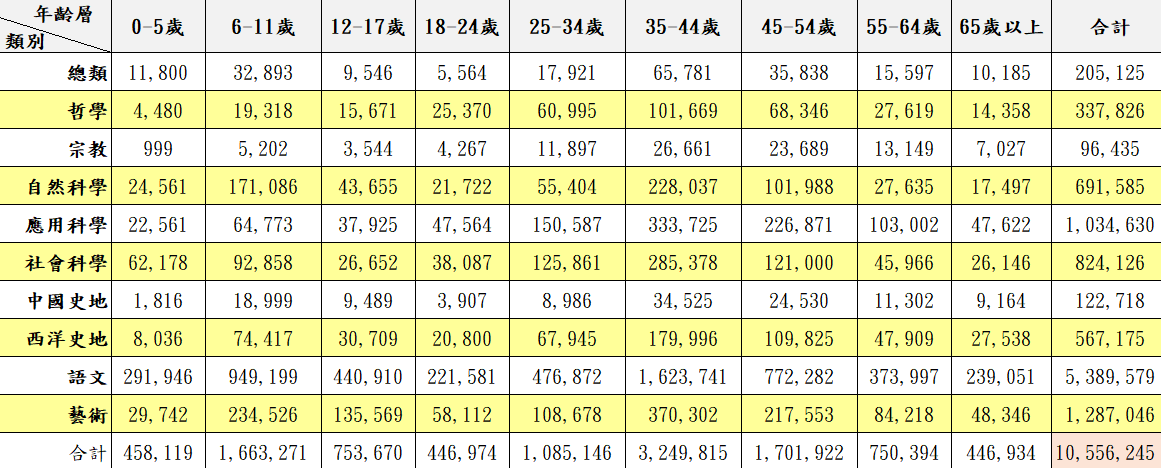 資料來源：新北市政府文化局新北市立圖書館整理。表四 108年圖書館「各年齡層讀者借閱圖書類別」統計概況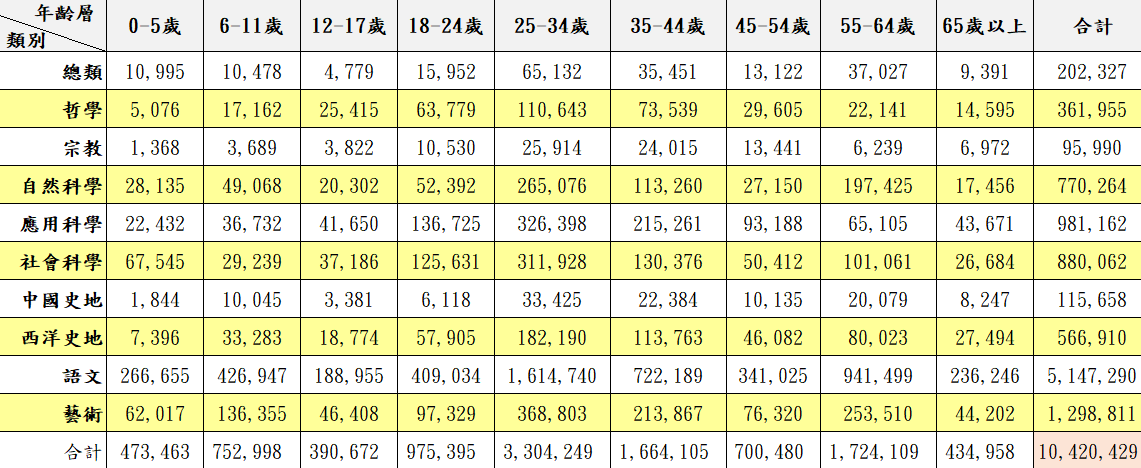 資料來源：新北市政府文化局新北市立圖書館整理。表三 107年圖書館「各年齡層讀者借閱圖書類別」統計概況資料來源：新北市政府文化局新北市立圖書館整理。表四 108年圖書館「各年齡層讀者借閱圖書類別」統計概況資料來源：新北市政府文化局新北市立圖書館整理。表三 107年圖書館「各年齡層讀者借閱圖書類別」統計概況資料來源：新北市政府文化局新北市立圖書館整理。表四 108年圖書館「各年齡層讀者借閱圖書類別」統計概況資料來源：新北市政府文化局新北市立圖書館整理。表三 107年圖書館「各年齡層讀者借閱圖書類別」統計概況資料來源：新北市政府文化局新北市立圖書館整理。表四 108年圖書館「各年齡層讀者借閱圖書類別」統計概況資料來源：新北市政府文化局新北市立圖書館整理。表三 107年圖書館「各年齡層讀者借閱圖書類別」統計概況資料來源：新北市政府文化局新北市立圖書館整理。表四 108年圖書館「各年齡層讀者借閱圖書類別」統計概況資料來源：新北市政府文化局新北市立圖書館整理。表三 107年圖書館「各年齡層讀者借閱圖書類別」統計概況資料來源：新北市政府文化局新北市立圖書館整理。表四 108年圖書館「各年齡層讀者借閱圖書類別」統計概況資料來源：新北市政府文化局新北市立圖書館整理。(一)訴求1.所欲追求的性別平等目標：從幼年時期起，推廣並鼓勵女孩參與STEM主題活動，期許逐漸消除社會大眾對於STEM領域之性別刻板印象，並促進女孩在STEM領域之興趣、持續發展與參與之動機。2.受益對象：7-15歲女孩(二)達成目標之統計指標訂定1. 新北市立圖書館各年齡層讀者借閱圖書類別之性別統計。2. 新北市立圖書館依行政館29區之各年齡層讀者利用人次之性別統計。(三)相關法規1. 中央法規消除對婦女一切形式歧視公約施行法2. 性別平等政策綱領(三)方案(計畫)類型與預決算數單位：新臺幣元(三)方案(計畫)類型與預決算數單位：新臺幣元(三)方案(計畫)類型與預決算數單位：新臺幣元(三)方案(計畫)類型與預決算數單位：新臺幣元(三)方案(計畫)類型與預決算數單位：新臺幣元年度106年107年108年109年預算數無6萬4萬4萬決算數(執行數)無6萬4萬-類型無類型1-B類型1-B類型1-B附 註：1.性別預算類型說明如下：(1)類型1-A：針對單一性別所編列的預算：指專為單一男性、女性、青少年女性或老年男性等所編列的預算。(2)類型1-B：針對特定性別議題所編列的預算：指專為執行特定性別議題所編列的預算。(3)類型2：促進各種職場性別平等工作機會的預算：指本府編列預算或制定辦法，以促進不同性別在各類職場的平等就業機會與參與決策機會，從制度環境面補充條件或解除限制。(4)類型3：其他對促進性別平等有正面影響的一般預算：指前述3項預算以外，且非專為特定性別所設計，但對性別平等具有重大影響所編列的預算。2.若計畫屬中(長)期性計畫案，則須填列計畫執行各年之預算數、決算數及預算類型。附 註：1.性別預算類型說明如下：(1)類型1-A：針對單一性別所編列的預算：指專為單一男性、女性、青少年女性或老年男性等所編列的預算。(2)類型1-B：針對特定性別議題所編列的預算：指專為執行特定性別議題所編列的預算。(3)類型2：促進各種職場性別平等工作機會的預算：指本府編列預算或制定辦法，以促進不同性別在各類職場的平等就業機會與參與決策機會，從制度環境面補充條件或解除限制。(4)類型3：其他對促進性別平等有正面影響的一般預算：指前述3項預算以外，且非專為特定性別所設計，但對性別平等具有重大影響所編列的預算。2.若計畫屬中(長)期性計畫案，則須填列計畫執行各年之預算數、決算數及預算類型。附 註：1.性別預算類型說明如下：(1)類型1-A：針對單一性別所編列的預算：指專為單一男性、女性、青少年女性或老年男性等所編列的預算。(2)類型1-B：針對特定性別議題所編列的預算：指專為執行特定性別議題所編列的預算。(3)類型2：促進各種職場性別平等工作機會的預算：指本府編列預算或制定辦法，以促進不同性別在各類職場的平等就業機會與參與決策機會，從制度環境面補充條件或解除限制。(4)類型3：其他對促進性別平等有正面影響的一般預算：指前述3項預算以外，且非專為特定性別所設計，但對性別平等具有重大影響所編列的預算。2.若計畫屬中(長)期性計畫案，則須填列計畫執行各年之預算數、決算數及預算類型。附 註：1.性別預算類型說明如下：(1)類型1-A：針對單一性別所編列的預算：指專為單一男性、女性、青少年女性或老年男性等所編列的預算。(2)類型1-B：針對特定性別議題所編列的預算：指專為執行特定性別議題所編列的預算。(3)類型2：促進各種職場性別平等工作機會的預算：指本府編列預算或制定辦法，以促進不同性別在各類職場的平等就業機會與參與決策機會，從制度環境面補充條件或解除限制。(4)類型3：其他對促進性別平等有正面影響的一般預算：指前述3項預算以外，且非專為特定性別所設計，但對性別平等具有重大影響所編列的預算。2.若計畫屬中(長)期性計畫案，則須填列計畫執行各年之預算數、決算數及預算類型。附 註：1.性別預算類型說明如下：(1)類型1-A：針對單一性別所編列的預算：指專為單一男性、女性、青少年女性或老年男性等所編列的預算。(2)類型1-B：針對特定性別議題所編列的預算：指專為執行特定性別議題所編列的預算。(3)類型2：促進各種職場性別平等工作機會的預算：指本府編列預算或制定辦法，以促進不同性別在各類職場的平等就業機會與參與決策機會，從制度環境面補充條件或解除限制。(4)類型3：其他對促進性別平等有正面影響的一般預算：指前述3項預算以外，且非專為特定性別所設計，但對性別平等具有重大影響所編列的預算。2.若計畫屬中(長)期性計畫案，則須填列計畫執行各年之預算數、決算數及預算類型。(一)涉及層級(可複選)1.僅本機關2.涉及其他機關涉及中央涉及縣市涉及跨局處業務涉及跨科室業務涉及公所業務(二)討論會議會議情形會議決議重點(二)討論會議108年9月3日教育文化與媒體組108年第2次會議會議重點摘錄：可加強學校教師的性平觀念，並鼓勵老師在特色課程加入STEAM內涵。(二)討論會議109年3月11日教育、文化與媒體分工小組109年度第1次會議會議重點摘錄：STEAM計畫背景提及家長會影響小孩的職業選擇，可規劃針對家長推動女孩參與STEAM活動宣導。(一)計畫執行機關新北市立圖書館(二)計畫主責承辦人員/科室林千鈺/推廣課(三)計畫評估與監督單位新北市政府計文化局性別平等專案小組統計指標名稱問項1:是否提供會(統)計室資料問項2:是否已於公務行政管理系統建立完成(該項目由各局處會(統)計室填寫)(範例1)發展遲緩兒童通報個案數性比例■是，請接續完成問項2□否，請說明未能提供資料原因:□是  ■否，請說明未能建立原因:可由社會局已建立之性別統計資料查詢，故無需建立。   (範例2)學齡前(2-6 歲)家長最常從事之親子休閒活動型態□是，請接續完成問項2■否，請說明未能提供資料原因:屬非常川性調查資料，僅1年數值可供參考，故未提供。                             □是  ■否，請說明未能建立原因:統計指標17至15歲孩童參與圖書館辦理STEAM主題活動之性別比例□是  ■否，請說明未能提供資料原因:屬非常態性調查資料。□是  □否，請說明未能建立原因:統計指標2新北市立圖書館暨各分館年度借書總冊數■是  □否，請說明未能提供資料原因:□是  □否，請說明未能建立原因: